У  К  Р А  Ї  Н  А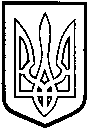 	                                ТОМАШПІЛЬСЬКА РАЙОННА РАДА                                               В І Н Н И Ц Ь К О Ї  О Б Л А С Т І      Р І Ш Е Н Н Я №64від 19 лютого 2016 року			                             3 сесія 7 скликанняПро надання згоди на прийняття до спільної власності територіальних громад Томашпільського району цілісного майнового комплексу ДП «Томашпільводоканал» КП «Вінницяоблводоканал»Відповідно до пункту 32 частини 1 статті 43, частини 4 статті 60, абзацу 2 пункту 10 розділу V «Прикінцеві та перехідні положення» Закону України «Про місцеве самоврядування в Україні», Закону України «Про передачу об’єктів права державної та комунальної власності», рішення 23 сесії районної ради 5 скликання від 28 квітня 2009 року №284 «Про управління об’єктами спільної власності територіальних громад району», враховуючи клопотання Томашпільської районної державної адміністрації та висновок постійної комісії районної ради з питань регулювання комунальної власності, комплексного розвитку та благоустрою населених пунктів, охорони довкілля, будівництва і приватизації, районна рада ВИРІШИЛА:	1. Надати згоду на прийняття до спільної власності територіальних громад Томашпільського району цілісного майнового комплексу ДП «Томашпільводоканал» КП «Вінницяоблводоканал».	2. Контроль за виконанням даного рішення покласти на постійну комісію районної ради з питань регулювання комунальної власності, комплексного розвитку та благоустрою населених пунктів, охорони довкілля, будівництва і приватизації (Гаврилюк В.А.).Голова районної ради                                          Д.Коритчук